S4 File: Species accumulation curves for birds, mammals, and reptilesBirds: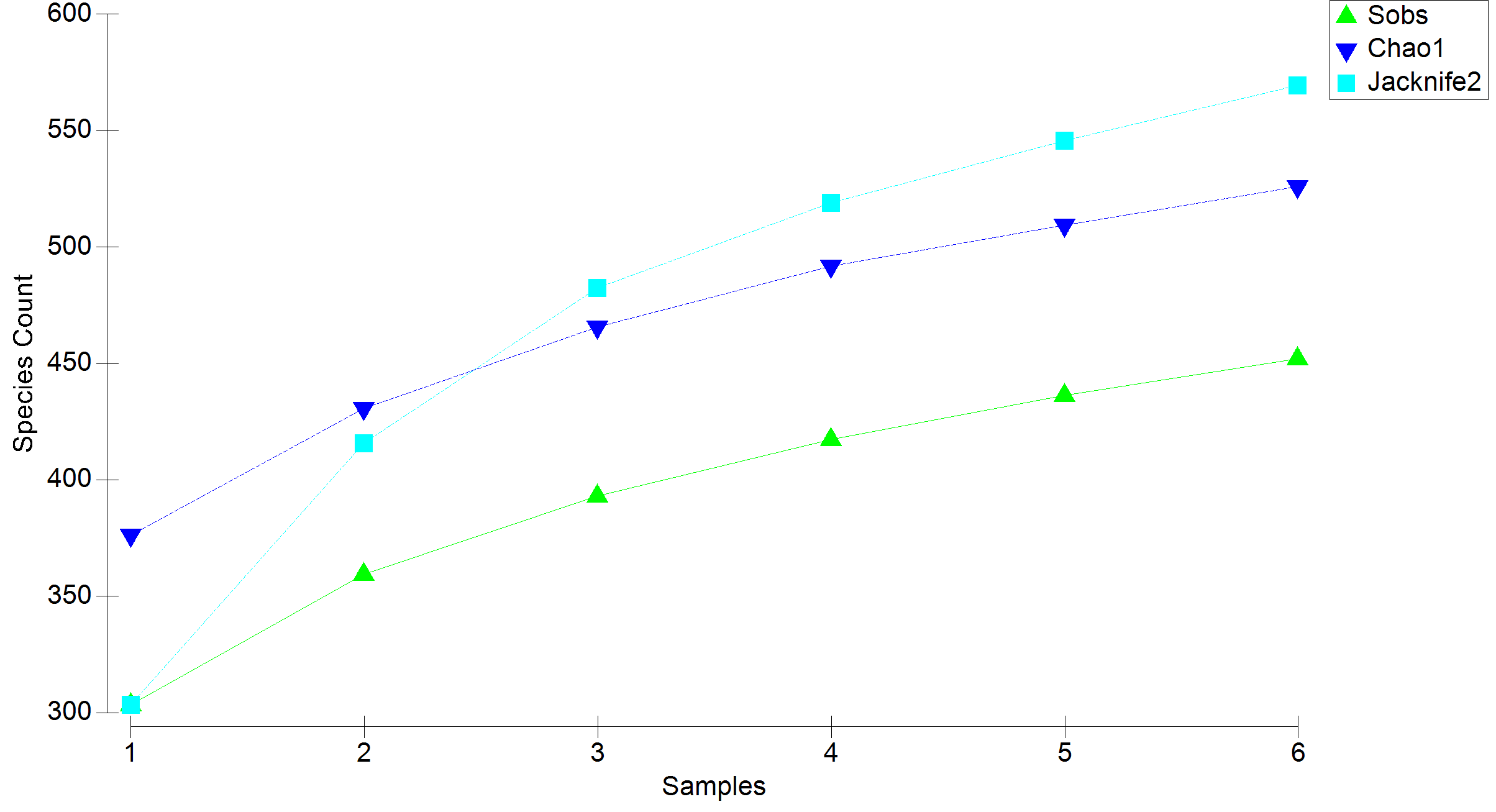 Mammals: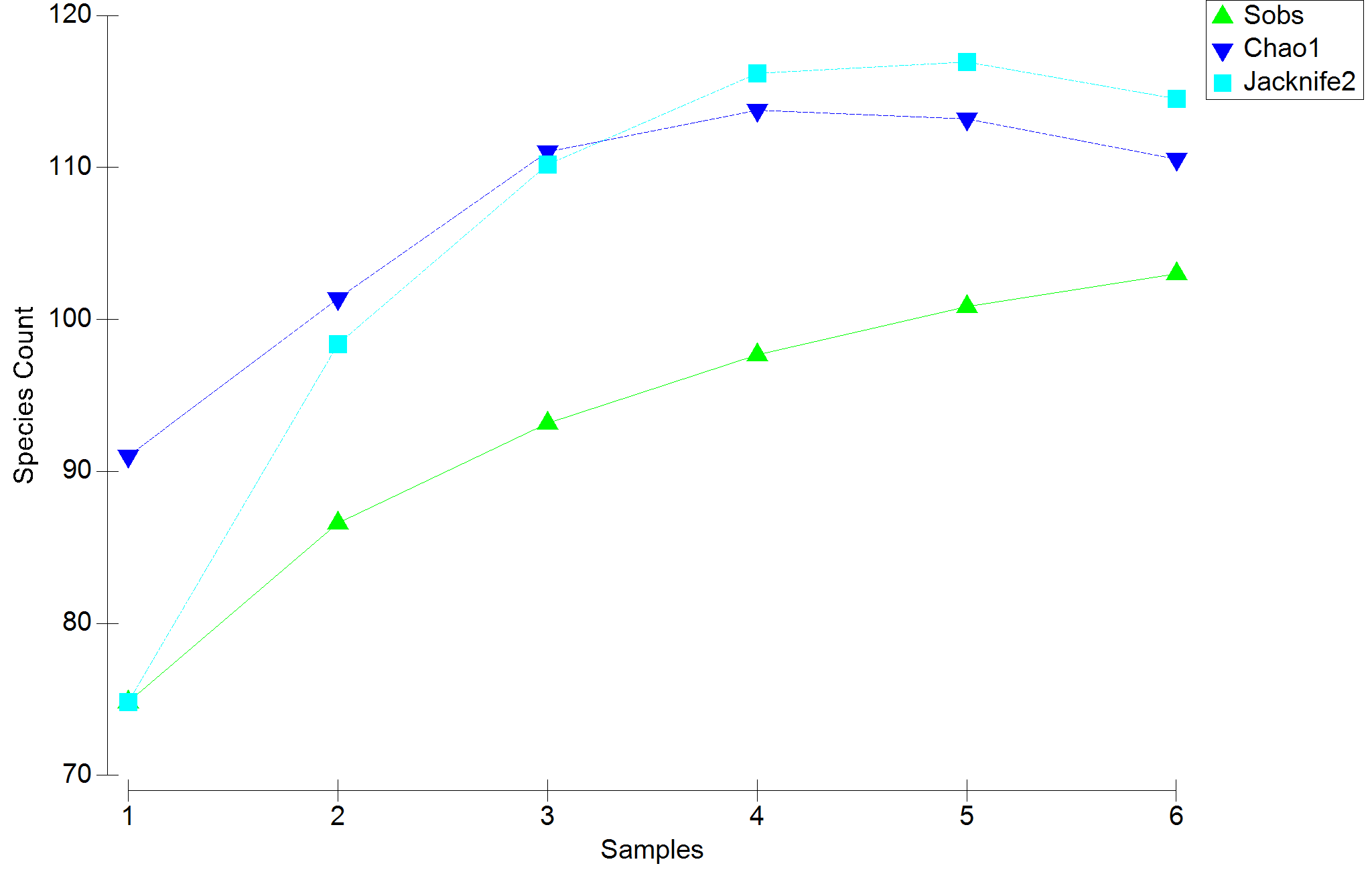 Reptiles: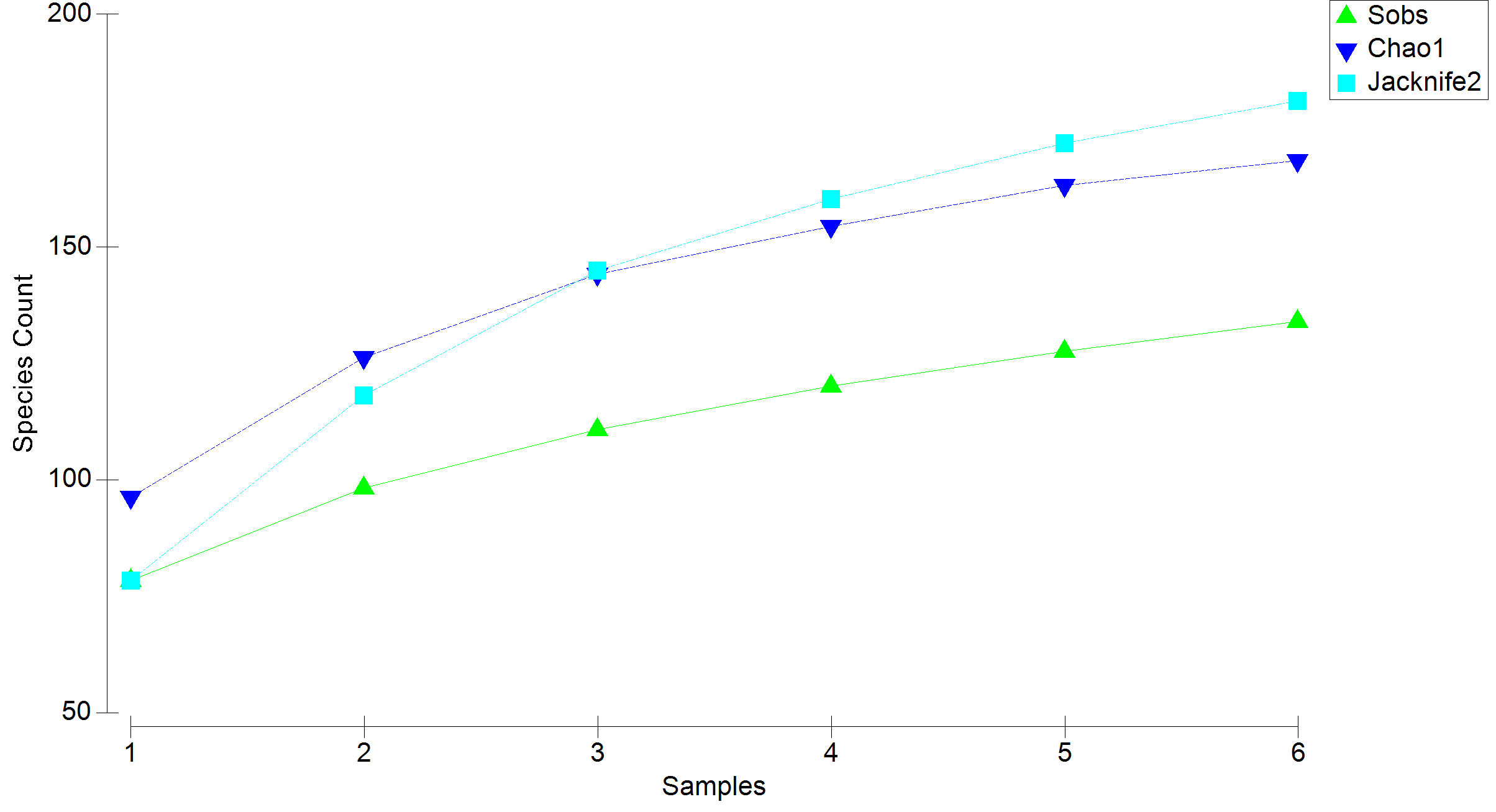 